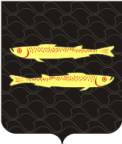 Переславль-Залесская городская Думаседьмого созываР Е Ш Е Н И Е25 мая 2023 года										№ 42г. Переславль-ЗалесскийО внесении изменений в решение Переславль-Залесской городской Думы от 25.08.2016 № 80 «Об утверждении Порядка проведения осмотра зданий, сооружений в целях оценки их технического состояния и надлежащего технического обслуживания на территории городского округа город Переславль-Залесский Ярославской области»В соответствии с частью 3 статьи 8, частью 11 статьи 55.24 Градостроительным кодексом Российской Федерации, Федеральным законом от 06.10.2003 № 131-ФЗ «Об общих принципах организации местного самоуправления в Российской Федерации», Уставом городского округа город Переславль-Залесский Ярославской области, Переславль-Залесская городская Дума РЕШИЛА:Внести в решение Переславль-Залесской городской Думы от 25.08.2016 № 80 (с изменениями от 29.10.2020 № 86) «Об утверждении Порядка проведения осмотра зданий, сооружений в целях оценки их технического состояния и надлежащего технического обслуживания на территории городского округа город Переславль-Залесский Ярославской области» следующие изменения: в разделе 2 приложения к решению:а) в пункте 2.2 слова «пяти рабочих дней» заменить словами «семи календарных дней»;б) в подпункте 1 пункта 2.5 слова «пяти рабочих дней» заменить словами «пяти календарных дней»;в) в пункте 2.10 слова «15 рабочих дней» заменить словами «двадцати календарных дней»;г) абзац первый пункта 2.12 изложить в следующей редакции:«2.12. Лица, ответственные за эксплуатацию зданий, сооружений, заявитель уведомляются Администрацией города Переславля-Залесского о дате и времени проведения осмотра зданий, сооружений не позднее чем за три календарных дня до дня его проведения заказным почтовым отправлением с уведомлением о вручении или вручения письма под личную роспись лица, ответственного за эксплуатацию здания, сооружения.»;д) в пункте 2.15 слова «3 рабочих дней» заменить словами «трех календарных дней»;е) пункт 2.17 изложить в следующей редакции:«2.17. Копии Акта направляются уполномоченным(и) должностным
(и) лицом(ами) Администрации города Переславля-Залесского, проводившем(ими) осмотр заявителю, лицу, ответственному за эксплуатацию зданий, сооружений (при наличии сведений о лице, ответственному за эксплуатацию зданий, сооружений (при наличии сведений о лице, ответственном за эксплуатацию здания, сооружения), правообладателю здания, сооружения в течение двух календарных дней со дня его составления заказным почтовым отправлением с уведомлением о вручении либо вручается указанным лицам под роспись, а в случае проведения осмотра здания, сооружения на основании заявления о возникновении аварийных ситуаций в зданиях, сооружениях или возникновении угрозы разрушения зданий, сооружений – вручается заявителю, лицу, ответственному за эксплуатацию зданий, сооружений (при наличии сведений о лице, ответственном за эксплуатацию здания, сооружения), правообладателю здания, сооружения, в день проведения осмотра здания, сооружения любым доступным способом обеспечивающим получение заявителем, лицом, ответственным за эксплуатацию здания, сооружения, указанного уведомления (заказным почтовым отправлением с уведомлением о вручении или вручения письма под личную роспись лица).»;ж) в абзаце втором пункта 2.19 слова «2 рабочих дней» заменить словами «двух календарных дней»;з) в пункте 2.21 слова «5 рабочих дней» заменить словами «пяти календарных дней».Опубликовать настоящее решение в газете «Переславская неделя» и разместить на официальном сайте органов местного самоуправления города Переславля-Залесского в информационно-телекоммуникационной сети «Интернет».Настоящее решение вступает в силу после его официального опубликования.Исполняющий обязанности Главы города Переславля-Залесского Д.Н. ЗяблицкийПредседатель Переславль-Залесской городской ДумыГ.В. Миронова